“LISTEN, ROLL AND SHARE MUSICAL CONVERSATION!!!”MATERIALS: 1 die, 1 number description page per person, ANY piece of music of YOUR choosing!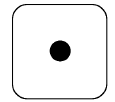 How would you describe the volume or dynamic (loud/soft) of the music?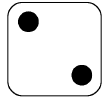 How would you describe the tempo (speed) of the music? Does it change throughout the piece?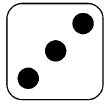 		What did you enjoy about the music and why?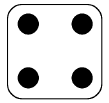 How does the music make you feel? Describe what in the music makes you feel that way?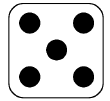 		What did you not like about the music and why?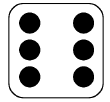 		What instruments or voices did you hear in the music?Here are a few musical suggestions for your listening pleasure:Johann Strauss: Persian MarchGioachino Rossini: William Tell OvertureBYU Vocal Point: Homeward Bound